NO. 7 JOURNALof theHOUSE OF REPRESENTATIVESof theSTATE OF SOUTH CAROLINA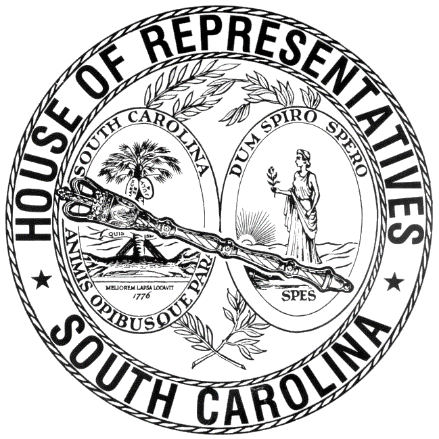 REGULAR SESSION BEGINNING TUESDAY, JANUARY 12, 2021 ________FRIDAY, JANUARY 21, 2022(LOCAL SESSION)Indicates Matter StrickenIndicates New MatterThe House assembled at 10:00 a.m.Deliberations were opened with prayer by Rev. Charles E. Seastrunk, Jr., as follows:Our thought for today is from Proverbs: “The human mind may devise many plans, but it is the purpose of the Lord that will be established.”	Let us pray. Thank You God for patiently shaping all things for our good. Continue to shape and direct these Representatives and Staff as they continue the work assigned to them. Guard and guide them through the days and weeks. Refresh them as they go through the weekend that they may return ready for the work ahead. Look in favor upon our defenders of freedom and first responders. Bless our World, Nation, President, State, Governor, Speaker, Staff, and all who give of their time and effort to this great cause. Care for our men and women in our military as they suffer and sacrifice for our freedom. Lord, in Your mercy, hear our prayers. Amen.After corrections to the Journal of the proceedings of yesterday, the SPEAKER ordered it confirmed.RETURNED TO THE SENATE WITH AMENDMENTSThe following Joint Resolution was taken up, read the third time, and ordered returned to the Senate with amendments:S. 948 -- Senator Williams: A JOINT RESOLUTION TO PROVIDE FOR THE DATE OF THE 2022 ELECTION FOR THE MARION COUNTY BOARD OF EDUCATION TO OCCUR ON THE SECOND TUESDAY OF MAY, 2022.SENT TO THE SENATEThe following Joint Resolution was taken up, read the third time, and ordered sent to the Senate:H. 4815 -- Rep. G. M. Smith: A JOINT RESOLUTION TO SUSPEND SECTION 1-11-705(I)(2), CODE OF LAWS OF SOUTH CAROLINA, 1976, FOR FISCAL YEAR 2021-2022 RELATING TO A TRANSFER OF FUNDS TO THE SOUTH CAROLINA RETIREE HEALTH INSURANCE TRUST FUND.ADJOURNMENTAt 10:25 a.m. the House, in accordance with the ruling of the SPEAKER, adjourned to meet at 12:00 noon, Tuesday, January 25.***H. 4815	1S. 948	1